Письмо заглавной и строчной буквы Я, я. Слогов и слов с этой буквой.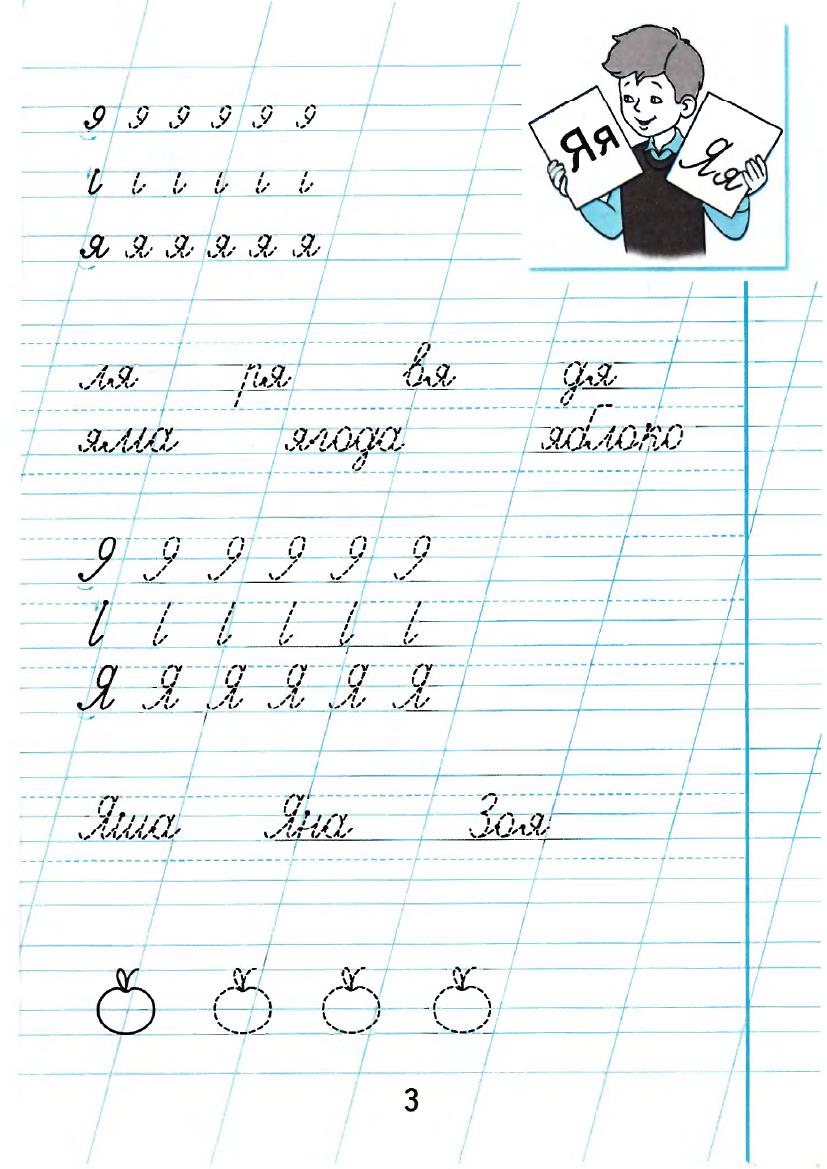 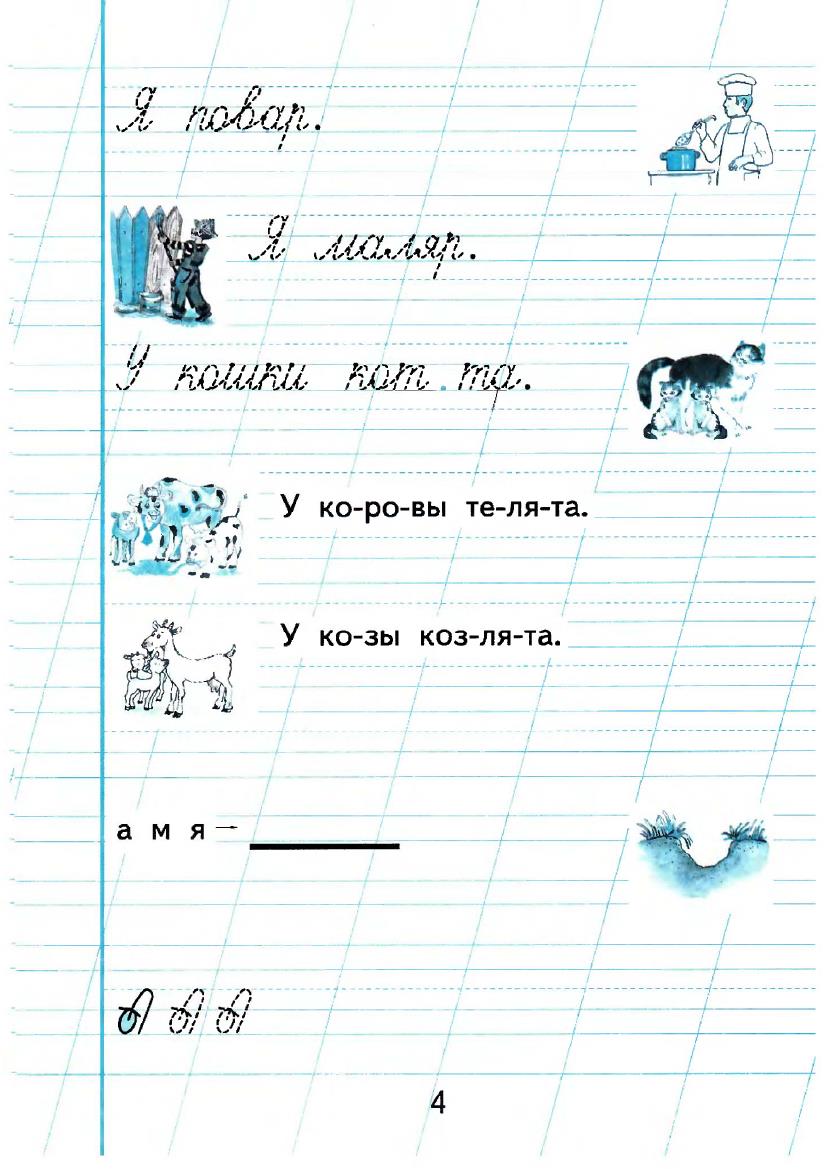 